ISTITUTO COMPRENSIVO STATALE “D.D.2 - BOSCO”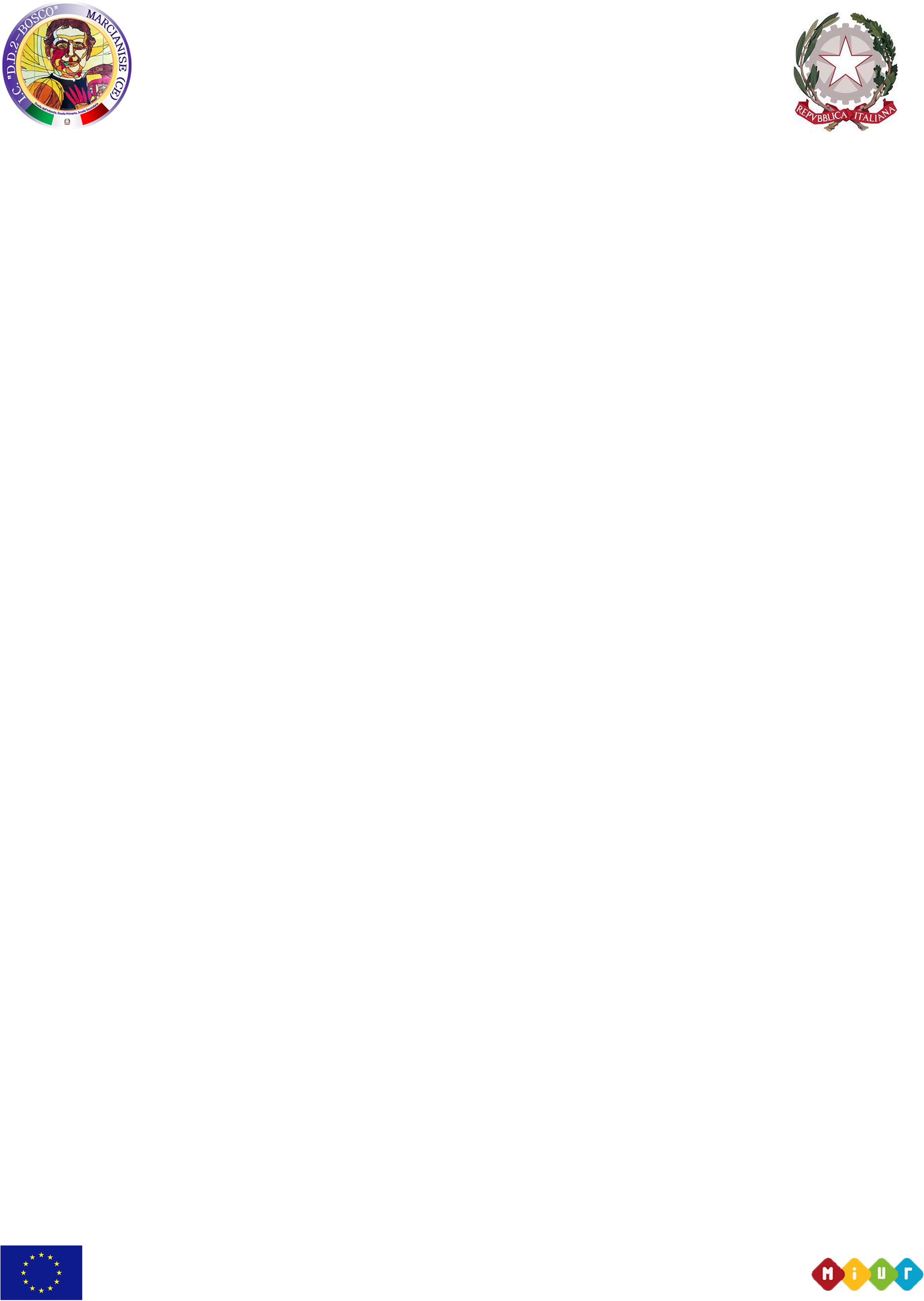 DIREZIONE E AMMINISTRAZIONE:Piazza della Repubblica –81025 Marcianise (CE) - TEL/FAX: 0823.826345CODICE MECCANOGRAFICO: CEIC8AR004 CODICE FISCALE: 93085980618AUTORIZZAZIONE UTILIZZO G SUITE FOR EDUCATIONModulo di autorizzazione all'utilizzo di G Suite for Education - In caso di firma di un solo genitore, ci si dichiara consapevoli delle conseguenze amministrative e penali per chi rilascia dichiarazioni non corrispondenti a verità, ai sensi del DPR 245/2000, e si DICHIARA di aver effettuato la scelta/richiesta in osservanza delle disposizioni sulla responsabilità genitoriale di cui agli artt. 316, 337 ter e 337 quater del codice civile, che richiedono il consenso di entrambi i genitori*Campo obbligatorio (tutti)Nome - Cognome genitore 1________________________________________________________ (risposta)Codice Fiscale________________________________________________________(risposta)Documento di riconoscimento________________________________________________________ (risposta) scadenza ______________________Nome - Cognome genitore 2________________________________________________________ (risposta)Codice Fiscale________________________________________________________(risposta)Documento di riconoscimento________________________________________________________ (risposta) scadenza ______________________GENTITORI/TUTORI dell’ALUNNO/ANome- Cognome Alunno/a_________________________________________________________ (risposta)ISCRITTO ALLA SEZIONE_________________________________ (risposta)DEL PLESSO SCUOLA DELL’INFANZIA__________________________________(risposta)DICHIARANOdi aver preso visione dell'informativa privacy (regolamento UE 2016/679): https://docs.google.com/document/d/1b57VI5fExWb568ehxVptzzp1v60ElwVkCyxmgPhUjMg/edit  e di accettarne il contenuto *ACCETTIAMONON ACCETTIAMODICHIARANOdi conoscere ed accettare la politica di trattamento dei dati personali di Google https://gsuite.google.com/terms/education_privacy.html e di accettarne il contenuto *ACCETTIAMONON ACCETTIAMODICHIARANOdi accettare i termini e le condizioni di contratto G Suite For Education https://gsuite.google.it/intl/it/terms/education_terms.html e di accettarne il contenuto *ACCETTIAMONON ACCETTIAMODICHIARANOdi aver preso visione dell’Informativa e del Regolamento di utilizzo G-Suite (CLICCA QUI) e di accettarne il contenuto *ACCETTIAMONON ACCETTIAMOAUTORIZZANOl’Istituto Comprensivo “D.D.2-BOSCO” di Marcianise a creare, gestire e manutenere un ACCOUNT nomecognome@istitutocomprensivodd2bosco.edu.it  al/alla proprio/a figlio/a nonché l’utilizzo, da parte dell’alunno/a suindicato/a, dell’account suddetto e della collegata piattaforma G Suite, gestita dall’Istituto per tutti gli usi consentiti dalla legge. AUTORIZZIAMONON AUTORIZZIAMOINVIA